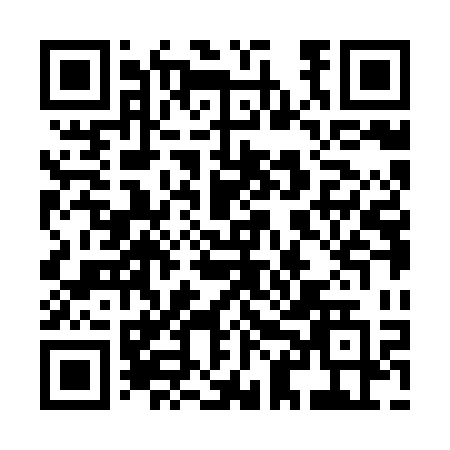 Prayer times for Zuidzijde, NetherlandsMon 1 Jul 2024 - Wed 31 Jul 2024High Latitude Method: Angle Based RulePrayer Calculation Method: Muslim World LeagueAsar Calculation Method: HanafiPrayer times provided by https://www.salahtimes.comDateDayFajrSunriseDhuhrAsrMaghribIsha1Mon3:135:251:457:2210:0412:092Tue3:135:261:457:2210:0412:093Wed3:145:271:457:2210:0412:094Thu3:145:281:457:2210:0312:095Fri3:155:281:467:2210:0212:096Sat3:155:291:467:2110:0212:097Sun3:165:301:467:2110:0112:088Mon3:165:311:467:2110:0112:089Tue3:175:321:467:2110:0012:0810Wed3:175:331:467:209:5912:0811Thu3:185:341:477:209:5812:0712Fri3:185:361:477:199:5712:0713Sat3:195:371:477:199:5612:0714Sun3:195:381:477:199:5512:0615Mon3:205:391:477:189:5412:0616Tue3:205:401:477:179:5312:0617Wed3:215:421:477:179:5212:0518Thu3:215:431:477:169:5112:0519Fri3:225:441:477:169:5012:0420Sat3:225:461:477:159:4812:0421Sun3:235:471:477:149:4712:0322Mon3:245:481:477:149:4612:0323Tue3:245:501:477:139:4412:0224Wed3:255:511:477:129:4312:0125Thu3:255:531:477:119:4212:0126Fri3:265:541:477:109:4012:0027Sat3:265:561:477:099:3911:5928Sun3:275:571:477:099:3711:5929Mon3:285:591:477:089:3511:5830Tue3:286:001:477:079:3411:5731Wed3:296:021:477:069:3211:57